湖南省地方标准DB XX/T XXXX—XXXX攸县麻鸭笼养技术规程Technical specifications for care-rearing of youxian partridge ducks XXXX - XX - XX发布XXXX - XX - XX实施湖南省市场监督管理局  发布目次前言	II1  范围	12  规范性引用文件	13  术语和定义	14  鸭场选址与布局	25  鸭舍建设与设备	26  生产阶段划分	27  饲养管理	28  卫生防疫	59  生产记录	5附录A（资料性）  攸县麻鸭参考免疫程序	6前言本文件按照GB/T 1.1—2020《标准化工作导则  第1部分：标准化文件的结构和起草规则》的规定起草。请注意本文件的某些内容可能涉及专利。本文件的发布机构不承担识别专利的责任。本文件由湖南省农业农村厅提出。本文件由湖南省农业标准化技术委员会归口。本文件起草单位：湖南省畜牧兽医研究所、衡东绿然家禽养殖合作社、怀化市畜牧水产事务中心、攸县畜牧水产事务中心。本文件主要起草人：黄璇、戴求仲、李闯、蒋桂韬、张旭、邓萍、胡艳、江为民、阳国清、姚亚铃、燕海峰、张晓华、李震威。范围本文件规定了笼养攸县麻鸭饲养过程中的鸭场选址与布局、鸭舍建设与设备、生产阶段划分、饲养管理、卫生防控、生产记录。本文件适用于攸县麻鸭的笼养。规范性引用文件GB 2748  鲜蛋卫生标准GB 5749  生活饮用水卫生标准GB 13078  饲料卫生标准GB 16548  畜禽病害尸肉及其产品无害化处理规程GB 16549  畜禽产地检疫规范NY/T 388 畜禽场环境质量标准NY/T 682  畜禽场场区设计技术规范NY/T 1167  畜禽粪便无公害化处理技术规范NY/T 471  绿色食品 饲料及添加剂使用准则DB11/T 1395  畜禽场消毒技术规范DB43/T 634  畜禽水产养殖档案记录规范术语和定义笼养Cage-rearing笼养包括阶梯式笼养和层叠式笼养，即将蛋用型鸭放入特制的笼具内进行饲养的方式，饲养周期一般为0周龄～72周龄。一般配备有智能环境控制系统和自动喂料供水、输送集蛋、履带清粪等设备。
阶梯式笼具stepped cage-rearing equipment各层鸭笼部分重叠或完全错开，笼架与地面倾斜，重叠部分设有挡粪板，鸭粪落入底层 收粪装置。从外观上看，笼具的排列呈“A”型。
层叠式笼具Cascading cage-rearing equipment各层鸭笼完全重叠，笼架与地面垂直，上下层鸭笼之间留有空隙，内有承粪设备。从外观上看，笼具的排列呈“H”型。鸭场选址与布局鸭场场址选择、总平面布置、场区道路、场区绿化等应符合NY/T 682的要求。鸭舍建设与设备建设鸭舍及相关设备材料应无毒、无害，且能全面清洗和维护。鸭舍应密闭，除必需的通风换气口外，门窗、屋顶、卷帘和墙体无任何缝隙和漏洞。鸭舍根据舍宽可单列或多列布局，长轴（纵向）应与夏季主导风向平行与冬季主导风向垂直。鸭舍进风口应安装导流板，侧风窗应配备遮光罩。鸭舍应配备雨污分离的排水系统。设备鸭笼鸭笼呈层叠式或阶梯式，3 层～4 层，列数根据鸭舍的尺寸决定，建议不超过 5 列。笼架及笼网采用热浸锌工艺表面应光滑，每层笼设有顶网，底网强度和弹性适宜。每层层高不低于65 cm，每只鸭占笼床面积450 cm2。笼架两端与湿帘或风机应保持2 m～3 m的距离。育雏、育成期笼底网孔径不得超过1.5 cm，产蛋期不超过2.5 cm，产蛋期笼底坡度不超过6°。鸭舍内应安装喂料、饮水、通风、控温、照明和清粪等系统，配套湿帘、风机和光照等设施。在舍内走道上方宜安装高压水管和雾化喷头。舍内应安装报警器或监视器，应配置灭火器和备用发电设施。生产阶段划分攸县麻鸭生产阶段划分为育雏期（0～6）W、育成期（7～17）W和产蛋期（18 W～淘汰）。饲养管理育雏前准备设备检修育雏前1周对育雏舍及设备进行全面检修，严防穿堂风和漏雨。照明、供暖设备、笼具、食槽、水槽等用具也要维修妥当。预温育雏舍在进雏前12 h要进行预加温。要求舍内温度均衡，并能达到32 ℃～35 ℃，可选用热风炉、红外线灯、火炉、烟道、地暖等供温设备。鸭苗鸭苗必须来源于《种畜禽生产经营许可证》和《动物防疫条件合格证》的种鸭场或孵化场，检疫应符合 GB 16549要求。环境控制光照攸县麻鸭不同饲养阶段光照控制程序参见表1。不同饲养阶段攸县麻鸭光照控制温度和湿度攸县麻鸭不同饲养阶段的适宜温度和湿度参见表2。不同饲养阶段攸县麻鸭适宜的环境温度和湿度饲养密度攸县麻鸭不同饲养阶段的适宜密度参见表3。饲养密度按笼内面积计算。不同饲养阶段攸县麻鸭的适宜密度通风和舍内空气质量要求以保证鸭舍内空气质量和适宜温度为目的，因地制宜采取不同通风模式。空气质量应符合NY/T 388 规定。营养需要应根据不同饲养阶段攸县麻鸭的营养需要(见表4)合理配制饲料。饲料以1.5 mm～5.0 mm颗粒料为宜。饲料质量应符合GB 13078的规定。             饲料和饲料添加剂使用应符合NY/T 471的规定。攸县麻鸭营养需要量和饲喂量饮水饮水水质应符合GB 5749的规定。采取自由饮水方式，雏鸭入笼使用水线，出水乳头与小鸭眼睛平齐，1～2日龄水线乳头距笼底8 cm～10 cm。水线高度随日龄增加而提高，每周测定水线的末端乳头出水量，要求水线末端乳头出水量正常，定期对水线进行清冼消毒。饲喂雏鸭入舍后，采取自由采食方式。1～7日龄，使用小料桶，每天添料4～7次；7日龄以后，换用料槽饲喂，每天自动加料2～4次；21日龄后，每天自动加料3～6次。合理调整料槽高度，保证鸭只能够站立采食。分群和转群育雏期，将鸭饲养于上层笼位。育雏期结束后需要进行1次分群，分群时采取“留弱不留强＂的原则，体重大的健雏先分出，弱小者留下。由上中层分别向下层转移平均分于各层饲养。育成结束后将16～18周龄体重达到均匀度的后备鸭，选择气温适宜的天气转入产蛋鸭舍中，及时淘汰病、弱和残鸭。清粪清粪1次/天，清粪时间固定，宜选择傍晚时分。鸭蛋收集	每天上午、下午分别收蛋一次，并将破壳蛋、沙皮蛋、畸形蛋等分类存放，及时进行蛋品清洗、消毒、分级等处理。每1万只鸭建设蛋库20 m2，蛋库适宜温度15 ℃～18 ℃，适宜湿度50 %～70 %，蛋品保存时间不宜超过10天。鸭蛋卫生指标应符合GB 2748的要求。蛋鸭淘汰一般饲养70周龄～75周龄淘汰，实行全进全出制。日常管理每日应有专人巡查鸭舍，巡查的重点为鸭群健康状况、设施设备运行情况、环境参数调控情况、生产数据记录情况、技术措施落实情况等。卫生防疫卫生消毒应符合DB11/T 1395的规定。免疫按照制定的免疫程序做好免疫工作，并按时监测抗体水平，根据监测结果及时接种疫苗，保持鸭群良好的免疫水平。免疫程序参见附录A。其它粪污处理应符合NY/T 1167规定；病、死鸭的处理应符合GB 16548规定。生产记录生产记录包括攸县麻鸭来源、生长发育、饲料和添加剂来源及消耗、产蛋、蛋重、死亡、淘汰等。防疫记录包括疾病发生、治疗用药档案和免疫、消毒记录等。档案管理按DB43/T 634的规定执行。
（资料性）
攸县麻鸭参考免疫程序ICS  点击此处添加ICS号CCS  点击此处添加CCS号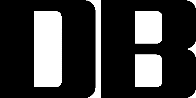 阶段周次光照时长光照强度育雏期第1周24 h/d50 lx育雏期第2周～18 h/d50 lx育成期前期8 h/d5 lx～10 lx育成期开产前4周12 h/d5 lx～8 lx产蛋期产蛋期16～17 h/d5 lx～8 lx周龄温度湿度0～130 ℃～36 ℃60 %～70 %2～6每周降低2 ℃～3 ℃，直到21 ℃50 %～65 %7～1618 ℃～24 ℃50 %～60 %17～淘汰13 ℃～28 ℃50 %～60 %周龄密度0～240 只/m2～50 只/m23～430 只/m2～40 只/m25～620 只/m2～30 只/m27～1712 只/m2～15 只/m218～淘汰10 只/m2～12 只/m2营养水平0～45～1112～1718～2223～4546～鸭表观代谢能（MJ/kg）11.08～11.519.42～9.979.25～9.7910.6710.4610.46粗蛋白质（%）18～1913～1512～1417.0017.5018.00钙（%）0.800.850.803.003.503.20有效磷（%）0.350.350.300.320.350.33赖氨酸（%）0.950.850.700.850.950.90蛋氨酸（%）0.450.400.300.400.420.40喂料量（g）40～6070～9590～120130135130日龄疫苗种类推荐剂量接种方法1雏鸭病毒性肝炎弱毒苗1羽份滴口、鼻、眼6传染性浆膜炎0.5 mL/羽份颈部皮下注射10鸭瘟弱毒苗1羽份皮下或肌肉注射15传染性浆膜炎-大肠杆菌二连灭活苗0.5 mL/羽份皮下或肌肉注射30鸭瘟弱毒疫苗，禽流感油乳剂灭活苗1羽份皮下或肌肉注射50禽流感H5亚型、H9亚型疫苗1.0 mL/羽份皮下或肌肉注射70禽霍乱灭活油乳苗0.5 mL/羽份肌肉注射90坦布苏弱毒疫苗1羽份皮下注射120禽霍乱灭活油乳苗1.0 mL/羽份肌肉注射150鸭病毒性肝炎弱毒苗1羽份肌肉注射300鸭瘟弱毒疫苗禽流感1.0 mL/羽份肌肉注射